Allegato 4Provincia di Benevento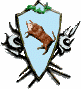 Settore Edilizia Pubblica – Edilizia ScolasticaPROCEDURA APERTA RELATIVA ALL’INTERVENTO DENOMINATO “MANUTENZIONE STRAORDINARIA ED EFFICIENTAMENTO ENERGETICO DELL’ISTITUTO G. GUACCI DI BENEVENTO”  avente ad oggetto l’appalto della Progettazione definitiva, esecutiva, coordinamento della sicurezza in fase di progettazione ed Esecuzione dei lavori.CUP I81D20000480001CIG  9536956110OFFERTA TEMPO – OFFERTA ECONOMICAIl sottoscritto _____________________________________nato  il ____________ a ________________________ (Prov. ____) Stato ____________________in qualità di ___________________________________________________ (eventualmente)  giusta procura generale/speciale n. ______________________ del ___________________________autorizzato a rappresentare legalmente  l'impresa/società  ___________________________ forma giuridica (______________) con sede legale in __________________________________________ C.A.P. ____________, Via /Piazza ___________________________________________________ n. C.F. n°. ______________________________ P.I. n°. ________________________________________Relativamente alla gara in oggetto DICHIARADI OFFRIRE I SEGUENTI RIBASSI : Ribasso unico percentuale (espresso con tre decimali) sull’importo posto a base di gara inerente la realizzazione dei lavori e la progettazione di cui trattasi :_______________________%(indicazione in cifre)_____________________________________ percento (indicazione in lettere);Ribasso unico percentuale sul tempo di esecuzione dei lavori:____________%(indicazione in cifre) _________________________ (indicazione in lettere) rispetto agli 184 giorni posti a base di gara;Ribasso unico percentuale sul tempo per l’elaborazione della progettazione definitiva ed esecutiva:____________%(indicazione in cifre) _________________________ (indicazione in lettere) rispetto ai 90 giorni (60gg progettazione definitiva e 30 gg progettazione esecutiva) posti a base di gara;E CONTESTUALMENTE DICHIARA CHE l’importo dei costi aziendali relativi alla salute ed alla sicurezza sui luoghi di lavoro (cd “oneri “aziendali”) di cui all’art. 95, comma 10, del D.Lgs. n° 50/2016 e s.m.i. è pari a: euro __________________________ (indicazione in cifre) ________________________________________________(indicazione in lettere)__________________________ e sono già compresi nell’importo offerto; la stima dei costi della manodopera, ai sensi dell’art. 95, comma 10 del D.Lgs. n° 50/2016 e s.m.i. è pari a: euro __________________________ (indicazione in cifre) ________________________________________ (indicazione in lettere)__________________________ e sono già compresi nell’importo offerto; l’offerta economica è omnicomprensiva degli oneri derivanti dal contenuto della progettazione definitiva ed esecutiva, compreso le eventuali richieste di modifica/integrazione che dovessero essere richieste dagli Enti competenti al rilascio dei pareri/nullaosta necessari alla realizzazione dell’opera;l’offerta, composta dall’ ”Offerta tecnica” e dall’ “Offerta economica”, è valida per n. 240 (duecentoquaranta) giorni dal termine ultimo per la presentazione dell’offerta;In caso di discordanza tra quanto riportato in cifre e quanto riportato in lettere prevale quanto riportato in lettere.Firmato digitalmente………………………………………………….